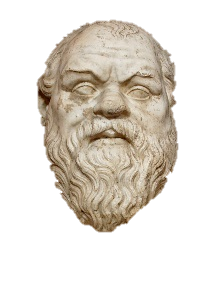 Self-check for Argumentative WritingUse this sheet to help you in the writing process of your argumentative writing. Topic: _______________________________________________________________________Revision Do you have a precise thesis statement stating your claim in the introduction paragraph?   yes or no    Write it out here completely:  ________________________________________________________________________________________________________________________________________________________________________________________________________________________What are two pieces of supporting evidence you use to back-up your claim?   ________________________________________________________________________________________________________________________________________________________________________________________________________________________________________________________________________________________________What is the alternate/opposing claim (what is the evidence against your position?)  ________________________________________________________________________________________________________________________________________________Does your paper have at least three paragraphs (introduction, body, conclusion)?    yes or no    Do you have at least five GIST words (key terms and phrases) in your essay?List your GIST words here:____________________________________________________________________________________________________________________________________Is there an appropriate distance between reader and writer? This means a formal, third person voice – no “I think” or “you” statements.  	yes or no    Do you have a concise final statement based on your thesis and the evidence you presented?   yes or no    Write it out here: ________________________________________________________________________________________________________________________________________________________________________________________________________________________Final Editing:  Read your paper OUT LOUD.  Make sure your spelling, capitalization, and punctuation are correct.  If typed, use Times New Roman or Arial, 12 point font, double-spaced.  